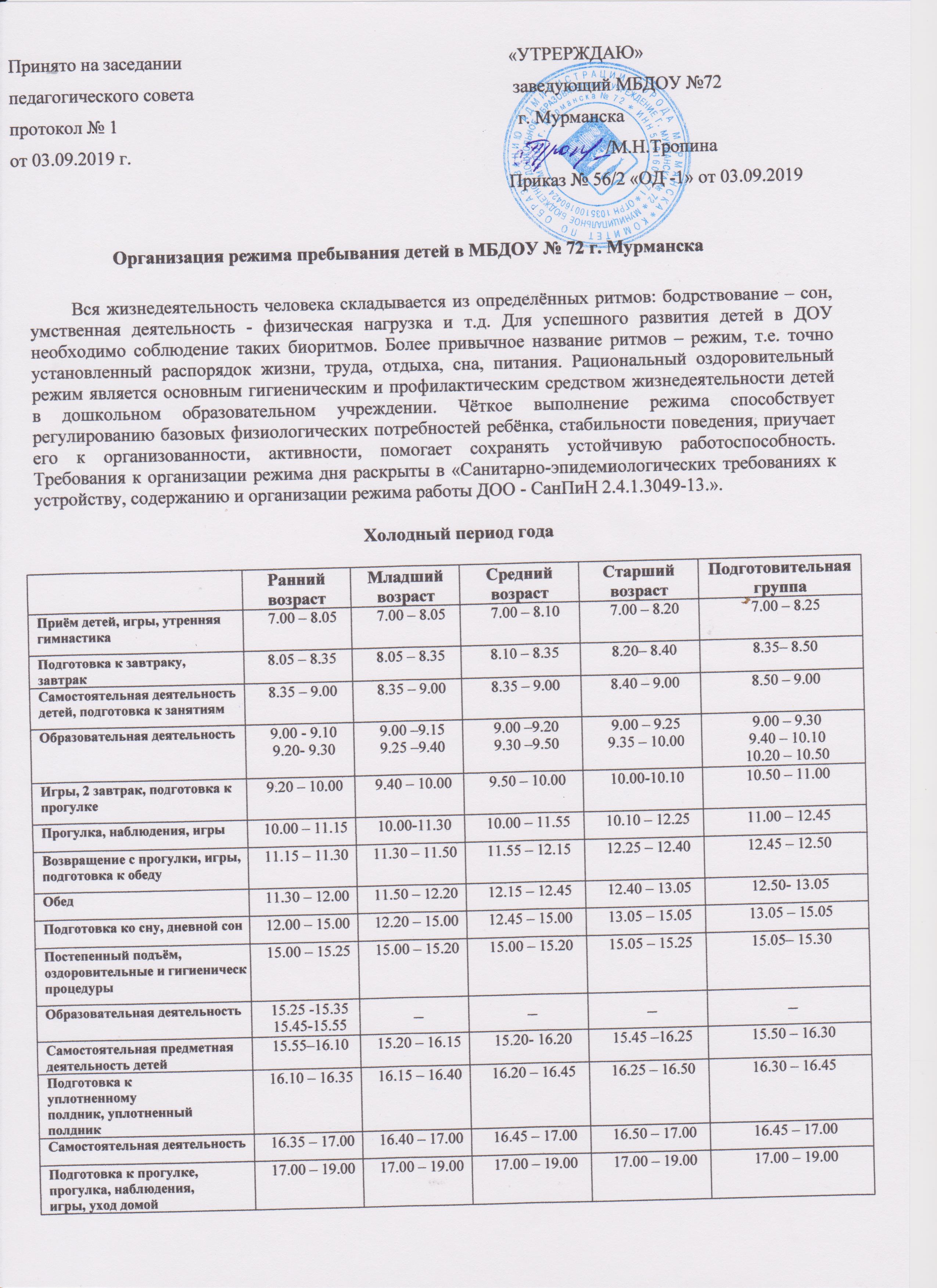 Теплый период годаРежим дня – ранний возраст Режим дня - младшая группа 3 – 4 годРежим дня - средняя группа                   4 – 5 летРежим дня - старшая группа                 5 – 6 летРежим дня - подготовительная группа 6 – 7 летРанний возрастМладший возрастСредний возрастСтарший возрастПодготовительная группаПриём детей, игры, утренняя гимнастика на улице7.00 – 8.057.00 – 8.057.00 – 8.057.00 – 8.207.00 – 8.20Подготовка к завтраку,завтрак8.05 – 8.358.05 – 8.258.05 – 8.258.20- 8. 408.20- 8. 40Самостоятельная деятельность детей8.35 – 9.008.25 – 9.008.25 – 8.408.40-9.008.40- 9.00Подготовка к прогулке, выход прогулку, наблюдения, игры9.00 – 11.309.00 – 11.459.00 – 11.559.00-12.209.00 — 12.30Образовательная деятельность на участке9.15 – 9.259.15 – 9.359.15 – 9.359.15- 9.409.15 — 9.45Возвращение с прогулки, игр подготовка к обеду11.20 – 11.4011.45 – 12.0011.55 – 12.1512.20 – 12.3512.30-12.40Обед11.40 – 12.0012.00– 12.3012.15- 12.4012.35 – 13.0012.40 – 13.00Подготовка ко сну, дневной сон12.00 – 15.0012.30 – 15.0012.40 – 15.0013.00 – 15.0013.00 – 15.00Постепенный подъём, оздоровительные игигиенические процедуры15.00 – 15.1515.00 – 15.1515.00 – 15.1515.00 – 15.1515.00 – 15.20Совместная и самостоятельн предметная деятельность дет15.15– 16.1015.15– 16.2015.15– 16.2015.15 – 16.2515.20 – 16.30Подготовка к уплотненному полднику, уплотненныйполд16.10 – 16.3516.20 – 16.4516.20 – 16.4516.25 – 16.456.30 – 16.45Самостоятельная деятельнос16.35 – 16.55----Совместная и самостоятельн предметная деятельность дет Подготовка к прогулке, прогулка, уход домой16.55 – 19.0016.45 – 19.0016.45 – 19.0016.45 – 19.0016.45 – 19.00«Утро	радостных	встреч»,	«Доброе	утро, малыш!»Прием,	осмотр	(фильтр),	игры,	дежурство, индивидуальнаяработа.«На зарядку становись»,Самостоятельная детская деятельность.7.00-8.058.00 - 8.05«В гости к витаминкам»Подготовка к завтраку, завтрак.8.05 - 8.35«Мы играем»Игры, самостоятельная деятельность детей.8.35 - 9.00«Хочу	все	знать»	(время	образовательной деятельности)Организованная	детская	деятельность	своспитателем	и	специалистами	по	освоению образовательныхобластей.9.00 - 9.10 1подг9.20 - 9.30 2 подг«Мы играем»Игры, самостоятельная деятельность детей.9.20-09.45«Погуляем, многое узнаем»Организованная	и	самостоятельная деятельность.09.45-11.15(1 час 30 мин.)«В гости квитаминкам»Подготовка к обеду,обед.11.30-12.00«Мы славно поработали и славно отдохнем»Подготовка ко сну, дневной сон12.00-15.00(2 часа 25 мин.)«Вставай, вставай, дружок!»Постепенный подъем, воздушные процедуры, гимнастика после сна.15.00-15.20«Мы играем, отдыхаем»Игры,	самостоятельная	и	организованнаядетская деятельность, досуговая деятельность.15.20- 15.3015.40 – 15.50«В гости к витаминкам»Подготовка к усиленному полднику, усиленный полдник.15.50-16.20«Погуляем, многое узнаем»Организованная	и	самостоятельная деятельность.«До скорой встречи, малыш!»Уход домой.16.30-18.00(1 час 30 мин.)до 19.00«Утро	радостных	встреч»,	«Доброе	утро, малыш!»Прием,	осмотр	(фильтр),	игры,	дежурство, индивидуальнаяработа.«На зарядку становись»,Самостоятельная детская деятельность.7.00-8.058.00-8.10«В гости к витаминкам»Подготовка к завтраку, завтрак.8.10-8.40«Мы играем»Игры, самостоятельная деятельность детей.8.40-9.00«Хочу	все	знать»	(время	образовательной деятельности)Организованная	детская	деятельность	своспитателем	и	специалистами	по	освоению образовательныхобластей.9.00-9.159.25-9.40«Мы играем»Игры, самостоятельная деятельность детей.9.40-10.00«Погуляем, многое узнаем»Организованная	и	самостоятельная деятельность.10.00-11.30(1 час 30 мин.)«В гости квитаминкам»Подготовка к обеду,обед.12.00-12.35«Мы славно поработали и славно отдохнем»Подготовка ко сну, дневной сон12.35-15.00(2 часа 25 мин.)«Вставай, вставай, дружок!»Постепенный подъем, воздушные процедуры, гимнастика после сна.15.00-15.20«Мы играем, отдыхаем»Игры,	самостоятельная	и	организованнаядетская деятельность, досуговая деятельность.15.20-16.05«В гости к витаминкам»Подготовка к усиленному полднику, усиленный полдник.16.05-16.35«Погуляем, многое узнаем»Организованная	и	самостоятельная деятельность.«До скорой встречи, малыш!»Уходдомой.16.45-18.15(1 час 30 мин.)до 19.00«Утро	радостных	встреч»,	«Доброе	утро, малыш!»Прием,	осмотр	(фильтр),	игры,	дежурство, индивидуальнаяработа.«На зарядку становись»,Самостоятельная детская деятельность.7.00-8.008.00-8.15«В гости к витаминкам»Подготовка к завтраку, завтрак.8.15-8.40«Мы играем»Игры, самостоятельная деятельность детей.8.40-9.00«Хочу	все	знать»	(время	образовательной деятельности)Организованная	детская	деятельность	своспитателем	и	специалистами	по	освоению образовательныхобластей.9.00-9.209.30-9.50«Погуляем, многое узнаем»Организованная	и	самостоятельная деятельность.10.10-11.40(1 час 30 мин.)«В гости квитаминкам»Подготовка к обеду,обед.12.05-12.40«Мы славно поработали и славно отдохнем»Подготовка ко сну, дневной сон12.40-15.00(2 часа 20 мин.)«Вставай, вставай, дружок!»Постепенный подъем, воздушные процедуры, гимнастика после сна.15.00-15.15«Мы играем, отдыхаем»Игры,	самостоятельная	и	организованнаядетская деятельность, досуговая деятельность.15.15-16.05«В гости к витаминкам»Подготовка к усиленному полднику, усиленный полдник.16.05-16.30«Погуляем, многое узнаем»Организованная	и	самостоятельная деятельность.«До скорой встречи, малыш!»Уходдомой.16.40-18.10(1 час 30 мин.)до 19.00«Утро	радостных	встреч»,	«Доброе	утро, малыш!»Прием,	осмотр	(фильтр),	игры,	дежурство, индивидуальнаяработа.«На зарядку становись»,Самостоятельная детская деятельность.7.00-8.108.10-8.20«В гости к витаминкам»Подготовка к завтраку, завтрак.8.20-8.45«Мы играем»Игры, самостоятельная деятельность детей.8.45-9.00«Хочу	все	знать»	(время	образовательной деятельности)Организованная	детская	деятельность	своспитателем	и	специалистами	по	освоению образовательныхобластей.9.00-9.259.35-9.55«Мы играем»Игры, самостоятельная деятельность детей.9.55-10.20«Погуляем, многое узнаем»Организованная	и	самостоятельная деятельность.10.20-11.50(1 час 30 мин.)«В гости квитаминкам»Подготовка к обеду,обед.12.10-12.40«Мы славно поработали и славно отдохнем»Подготовка ко сну, дневной сон.12.40-15.00(2 часа 20 мин.)«Вставай, вставай, дружок!»Постепенный подъем, воздушные процедуры, гимнастика после сна.15.00-15.15«Мы играем, отдыхаем»Игры, самостоятельная и досуговая деятельность,     организованная детская деятельность.15.15-16.15«В гости к витаминкам»Подготовка к усиленному полднику, усиленный полдник.16.15-16.35«Погуляем, многое узнаем»Организованная	и	самостоятельная деятельность.«До скорой встречи, малыш!»Уходдомой.16.45-18.15(1 час 30 мин.)до 19.00«Утро	радостных	встреч»,	«Доброе	утро, малыш!»Прием,	осмотр	(фильтр),	игры,	дежурство, индивидуальная работа.«На зарядку становись»,Самостоятельная детская деятельность.7.00-8.158.15-8.25«В гости к витаминкам»Подготовка к завтраку, завтрак.8.25-8.45«Мы играем»Игры, самостоятельная деятельность детей.8.45-9.00«Хочу	все	знать»	(время	образовательной деятельности)Организованная	детская	деятельность	своспитателем	и	специалистами	по	освоению образовательных областей.9.00-9.309.40-10.1010.20-10.50«Погуляем, многое узнаем»Организованная	и	самостоятельная деятельность.11.00-12.20(1час 20 мин.)«В гости к витаминкам»Подготовка к обеду, обед.12.30-13.00«Мы славно поработали и славно отдохнем»Подготовка ко сну, дневной сон.13.00-15.00(2 часа)«Вставай, вставай, дружок!»Постепенный подъем, воздушные процедуры, гимнастика после сна.15.00-15.15«Мы играем, отдыхаем»Игры,	самостоятельная	и	организованная детская деятельность, досуговая деятельность.15.15-16.25«В гости к витаминкам»Подготовка к усиленному полднику, усиленный полдник.16.20-16.40«Погуляем, многое узнаем»Организованная	и	самостоятельная деятельность.«До скорой встречи, малыш!»Уход домой.16.50-18.30(1 час 40 мин.)до 19.00